Office Name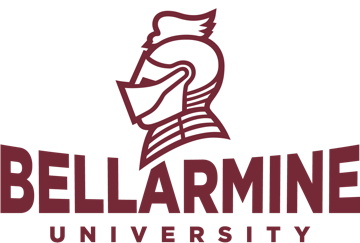 Begin typing here.